NEWTAI CHI CLASSES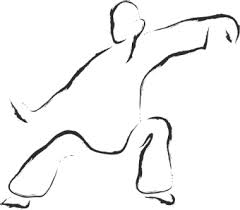 New gentle exercise class for adults of all agesQualified instructorEvery Friday 11am – 12noon Cost: £2.00Royston Wardieburn Community Centre11 Pilton Drive NorthEdinburgh EH5 1NF0131 552 5700